                          Grants awarded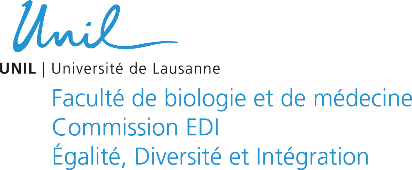          Candidate       AffiliationStart date of subsidyEmmanuella Felley-BoscoDépartement de pharmacologie et de toxicologie01.09.1999Ariane BoubakerService de médecine nucléaire01.11.1999Isabelle SordatInstitut de pathologie & Institut suisse de recherche expérimentale sur le cancer01.02.2000Carole Muller-NixService de pédopsychiatrie de liaison01.09.2001Konrade Von BremenDirection médicale CHUV puis Institut d’économie et management de la santé01.10.2001Anne Zanchi DelacrétazService d’hypertension et médecine vasculaire01.04.2002Isabelle AmackerService de médecine interne B15.04.2002Valérie D’AcremontPoliclinique médicale universitaire01.10.2003Brigitte JollesService d'orthopédie et de traumatologie de l'appareil moteur01.10.2003Nathalie RosenblattDépartement de médecine01.04.2004Annick MühlethalerRecherche en oncologie pédiatrique01.04.2005Anita TruttmannDivision spécialisée de néonatologie01.04.2005Chantal CsajkaDivision de pharmacologie et toxicologie cliniques01.01.2007Isabelle Peytremann BridevauxInstitut universitaire de médecine sociale et préventive01.01.2007Mei BigliardiService de dermatologie et vénérologie01.04.2007Alix CosteInstitut de microbiologie01.04.2009Valérie PlaisanceService de médecine interne01.04.2009Karin PierreDépartement de physiologie01.07.2009Diana BallhausenDivision de pédiatrie moléculaire01.08.2009Selma AybekService de neurologie01.10.2011Anita WolferCentre pluridisciplinaire d’oncologie01.10.2011Nele GheldofCentre intégratif de génomique01.09.2011Laurence FeldmeyerService de dermatologie01.10.2013Martine Jacot-GuillarmodService de gynécologie01.01.2014Camilla JandusLudwig Center for Cancer Research @ UNIL01.02.2014Erika YashiroDépartement de Microbiologie fondamentale01.01.2014Marianne StephanService de neurologie01.10.2013Seraina FaesService de chirurgie viscérale01.11.2017Elena Gonzalez-RodriguezService d’endocrinologie, diabétologie et métabolisme ; Service derhumatologie, médecine physique et réhabilitation01.12.2017Silvia StringhiniInstitut universitaire de médecine sociale et préventive01.02.2018Catia AttanasioCentre intégratif de génomique01.08.2018Sara TrabanelliDépartement d’oncologie fondamentale01.02.2018CandidateRattachementDate de début de la bourseIsabel Lopez-MejiaSSF: Centre Intégratif de Génomique01.07.2019Marzia De LuciaSSC: laboratoire de recherche en neuroimagerie, Département des Neurosciences cliniques01.08.2019Sandra AsnerSSC: Unité d’Infectiologie et vaccinologie pédiatrique dans le service de Pédiatrie, DFME01.01.2020Jessicsa AM BastiaansenSSC: Centre d’imagerie biomédicale, Département de Radiologie01.01.2020Yuko UlrichSSF : Département d’Écologie et Évolution01.01.2020